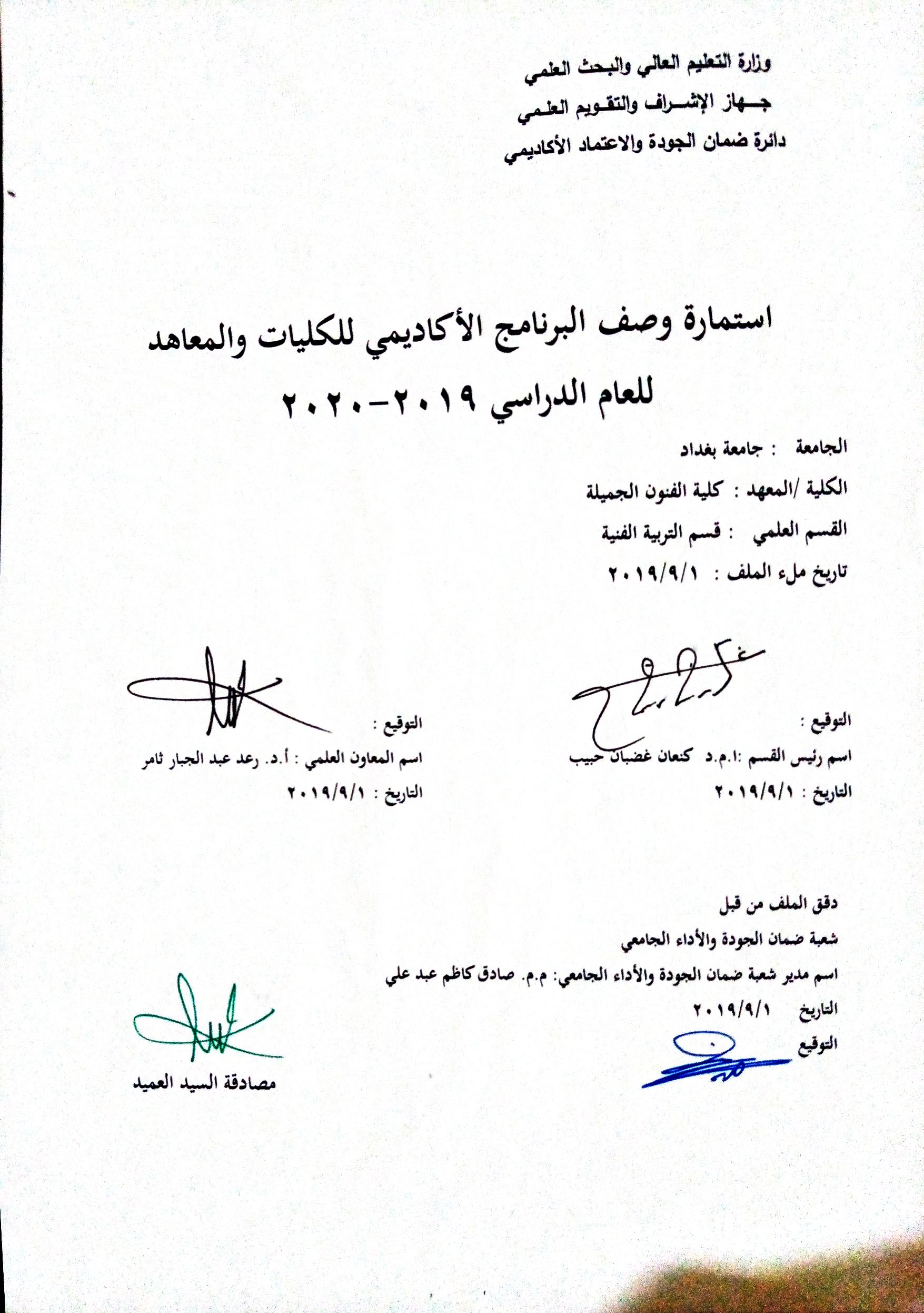 نموذج وصف البرنامج الأكاديميوصف البرنامج الأكاديمي وصف تصميم المنطق الرقمي 1وصف المقررحذف بعض المفردات في درس الاشغال اليدوية وتطويرها بما يتناسب مع المستحدثات والمدخلات الطلب من المؤسسة التعليمية توفير المواد والمستلزمات الضرورية والاساسية لتحقيق التعليم والتعلم الافضل تحقيق التكامل المعرفي والمهاري من خلال اشراك الطلبة بالنشاطات الفنية والمعارض التي تقيمها الكلية .مراجعة أداء مؤسسات التعليم العالي ((مراجعة البرنامج الأكاديمي))يوفر وصف البرنامج الأكاديمي هذا  ايجازاً مقتضياً لأهم خصائص البرنامج ومخرجات التعلم المتوقعة من الطالب تحقيقها مبرهناً عما إذا كان قد حقق الاستفادة القصوى من الفرص المتاحة . ويصاحبه وصف لكل مقرر ضمن البرنامجالمؤسسة التعليميةالقسم الجامعي / المركز اسم البرنامج الأكاديمي اسم الشهادة النهائية النظام الدراسي  برنامج الاعتماد المعتمد  المؤثرات الخارجية الأخرى تاريخ إعداد الوصف أهداف البرنامج الأكاديميأهداف البرنامج الأكاديمي مخرجات التعلم المطلوبة وطرائق التعليم والتعلم والتقييمأ-الاهداف المعرفية تنمية قدرات الطلبة الفنية  لدروس الأشغال اليدوية. تعليم الطلبة المفاهيم والمعلومات الخاصة بموضوع الأشغال اليدوية.ب –الاهداف المهاراتية الخاصة بالبرنامجيعرف الاشغال اليدوية.يميز بين اهم الخامات المستخدمة في درس الاشغال اليدوية.يعدد خطوات كل عمل فني يتم انجازه من قبل الطالب.يعرف الاهداف العامة للاشغال اليدوية.يعرف الرسم على الزجاج باستخدام الالوان الخاصة.يعرف الطرق على النحاس.     طرائق التعليم والتعلم التعلم بالعمل والاداء العملي( التطبيق داخل القاعة الدراسية)التعلم الالكتروني( منصة كلاس رووم – موضوع الاشغال اليدوية)استخدام المنصات الالكترونية – واتساب – تيلكرام.     طرائق التقييم الفحص العملي من خلال المنصات الالكترونية الاختبارات التحريرية والشفهية والتقاريرج-الاهداف الوجدانية والقيمية بعد الانتهاء من اكتساب الخبرات التعليمية للمقرر الدراسي يكون بمقدور الطالب:تعلم المعلومات الخاصة بدرس الاشغال اليدوية.الاستجابة الى كل الخطوات الفنية لانجاز عمله الفني وتعلم مهارة معينة.المشاركة في الاداء الفني لمتطلبات الدرس بكل ثقة ومسؤولية.الاحساس بقيمة العمل الفني في قاعة الدرس والتعلم من خلال العمل الجماعة.    طرائق التعليم والتعلم التعلم الالكتروني   طرائق التقييم مقاييس الاتجاهات والميولد -المهارات العامة والتأهيلية المنقولة (المهارات الأخرى المتعلقة بقابلية التوظيف والتطور الشخصي).مهارة التفكير والتحليل والنقد.مهارة التنظيم والاداء المهاري بشكل فردي.مهارة الاداء الفني لانجاز العمل اليدوي. د -المهارات العامة والتأهيلية المنقولة (المهارات الأخرى المتعلقة بقابلية التوظيف والتطور الشخصي).مهارة التفكير والتحليل والنقد.مهارة التنظيم والاداء المهاري بشكل فردي.مهارة الاداء الفني لانجاز العمل اليدوي. د -المهارات العامة والتأهيلية المنقولة (المهارات الأخرى المتعلقة بقابلية التوظيف والتطور الشخصي).مهارة التفكير والتحليل والنقد.مهارة التنظيم والاداء المهاري بشكل فردي.مهارة الاداء الفني لانجاز العمل اليدوي. د -المهارات العامة والتأهيلية المنقولة (المهارات الأخرى المتعلقة بقابلية التوظيف والتطور الشخصي).مهارة التفكير والتحليل والنقد.مهارة التنظيم والاداء المهاري بشكل فردي.مهارة الاداء الفني لانجاز العمل اليدوي. د -المهارات العامة والتأهيلية المنقولة (المهارات الأخرى المتعلقة بقابلية التوظيف والتطور الشخصي).مهارة التفكير والتحليل والنقد.مهارة التنظيم والاداء المهاري بشكل فردي.مهارة الاداء الفني لانجاز العمل اليدوي. بنية البرنامج بنية البرنامج بنية البرنامج بنية البرنامج الشهادات والساعات المعتمدةالمستوى / السنةالترميزاسم المقرر أو المساقالساعات والوحدات المعتمدةالشهادات والساعات المعتمدةالتخطيط للتطور الشخصيمعيار القبول (وضع الأنظمة المتعلقة بالالتحاق بالكلية أو المعهد)أهم مصادر المعلومات عن البرنامجمخطط مهارات المنهجمخطط مهارات المنهجمخطط مهارات المنهجمخطط مهارات المنهجمخطط مهارات المنهجمخطط مهارات المنهجمخطط مهارات المنهجمخطط مهارات المنهجمخطط مهارات المنهجمخطط مهارات المنهجمخطط مهارات المنهجمخطط مهارات المنهجمخطط مهارات المنهجمخطط مهارات المنهجمخطط مهارات المنهجمخطط مهارات المنهجمخطط مهارات المنهجمخطط مهارات المنهجمخطط مهارات المنهجمخطط مهارات المنهجمخطط مهارات المنهجمخطط مهارات المنهجمخطط مهارات المنهجيرجى وضع اشارة في المربعات المقابلة لمخرجات التعلم الفردية من البرنامج الخاضعة للتقييميرجى وضع اشارة في المربعات المقابلة لمخرجات التعلم الفردية من البرنامج الخاضعة للتقييميرجى وضع اشارة في المربعات المقابلة لمخرجات التعلم الفردية من البرنامج الخاضعة للتقييميرجى وضع اشارة في المربعات المقابلة لمخرجات التعلم الفردية من البرنامج الخاضعة للتقييميرجى وضع اشارة في المربعات المقابلة لمخرجات التعلم الفردية من البرنامج الخاضعة للتقييميرجى وضع اشارة في المربعات المقابلة لمخرجات التعلم الفردية من البرنامج الخاضعة للتقييميرجى وضع اشارة في المربعات المقابلة لمخرجات التعلم الفردية من البرنامج الخاضعة للتقييميرجى وضع اشارة في المربعات المقابلة لمخرجات التعلم الفردية من البرنامج الخاضعة للتقييميرجى وضع اشارة في المربعات المقابلة لمخرجات التعلم الفردية من البرنامج الخاضعة للتقييميرجى وضع اشارة في المربعات المقابلة لمخرجات التعلم الفردية من البرنامج الخاضعة للتقييميرجى وضع اشارة في المربعات المقابلة لمخرجات التعلم الفردية من البرنامج الخاضعة للتقييميرجى وضع اشارة في المربعات المقابلة لمخرجات التعلم الفردية من البرنامج الخاضعة للتقييميرجى وضع اشارة في المربعات المقابلة لمخرجات التعلم الفردية من البرنامج الخاضعة للتقييميرجى وضع اشارة في المربعات المقابلة لمخرجات التعلم الفردية من البرنامج الخاضعة للتقييميرجى وضع اشارة في المربعات المقابلة لمخرجات التعلم الفردية من البرنامج الخاضعة للتقييميرجى وضع اشارة في المربعات المقابلة لمخرجات التعلم الفردية من البرنامج الخاضعة للتقييميرجى وضع اشارة في المربعات المقابلة لمخرجات التعلم الفردية من البرنامج الخاضعة للتقييميرجى وضع اشارة في المربعات المقابلة لمخرجات التعلم الفردية من البرنامج الخاضعة للتقييميرجى وضع اشارة في المربعات المقابلة لمخرجات التعلم الفردية من البرنامج الخاضعة للتقييميرجى وضع اشارة في المربعات المقابلة لمخرجات التعلم الفردية من البرنامج الخاضعة للتقييميرجى وضع اشارة في المربعات المقابلة لمخرجات التعلم الفردية من البرنامج الخاضعة للتقييميرجى وضع اشارة في المربعات المقابلة لمخرجات التعلم الفردية من البرنامج الخاضعة للتقييميرجى وضع اشارة في المربعات المقابلة لمخرجات التعلم الفردية من البرنامج الخاضعة للتقييممخرجات التعلم المطلوبة من البرنامجمخرجات التعلم المطلوبة من البرنامجمخرجات التعلم المطلوبة من البرنامجمخرجات التعلم المطلوبة من البرنامجمخرجات التعلم المطلوبة من البرنامجمخرجات التعلم المطلوبة من البرنامجمخرجات التعلم المطلوبة من البرنامجمخرجات التعلم المطلوبة من البرنامجمخرجات التعلم المطلوبة من البرنامجمخرجات التعلم المطلوبة من البرنامجمخرجات التعلم المطلوبة من البرنامجمخرجات التعلم المطلوبة من البرنامجمخرجات التعلم المطلوبة من البرنامجمخرجات التعلم المطلوبة من البرنامجمخرجات التعلم المطلوبة من البرنامجمخرجات التعلم المطلوبة من البرنامجمخرجات التعلم المطلوبة من البرنامجمخرجات التعلم المطلوبة من البرنامجمخرجات التعلم المطلوبة من البرنامجمخرجات التعلم المطلوبة من البرنامجمخرجات التعلم المطلوبة من البرنامجمخرجات التعلم المطلوبة من البرنامجمخرجات التعلم المطلوبة من البرنامجالسنة / المستوىرمز المقرراسم المقررأساسيأم اختياريالمعرفة والفهمالمعرفة والفهمالمعرفة والفهمالمعرفة والفهمالمعرفة والفهمالمعرفة والفهمالمهارات الخاصة بالموضوعالمهارات الخاصة بالموضوعالمهارات الخاصة بالموضوعالمهارات الخاصة بالموضوعالمهارات الخاصة بالموضوعمهارات التفكيرمهارات التفكيرمهارات التفكيرمهارات التفكيرالمهارات العامة والمنقولة( أو) المهارات الأخرى المتعلقة بقابلية التوظيف والتطور الشخصيالمهارات العامة والمنقولة( أو) المهارات الأخرى المتعلقة بقابلية التوظيف والتطور الشخصيالمهارات العامة والمنقولة( أو) المهارات الأخرى المتعلقة بقابلية التوظيف والتطور الشخصيالمهارات العامة والمنقولة( أو) المهارات الأخرى المتعلقة بقابلية التوظيف والتطور الشخصيالسنة / المستوىرمز المقرراسم المقررأساسيأم اختياريأ1أ2أ3أ4أ5أ6ب1ب2ب3ب4ب5ج1ج2ج3ج4د1د2د3د4مراجعة أداء مؤسسات التعليم العالي ((مراجعة البرنامج الأكاديمي))يتضمن المقرر تقديم خبرات معرفية وتطبيقية في درس الاشغال اليدوية والاتجاه الى معرفة الذائقة الجمالية والثقافة الفنية لطلبة التربية الفنية وبما يسهم في بلورة الشخصية الفنية التي تشكل جزءا اساسيا من شخصية مدرس التربية الفنية التي يسعى القسم الى غرسها لدى الطلبة ضمن التكوين المهني لهم  خلال سنوات تنفيذ البرنامج الاكاديمي .المؤسسة التعليميةجامعة بغداد / كلية الفنون الجميلة القسم الجامعي / المركز قسم التربية الفنية اسم / رمز المقررالاشغال اليدوية – الاستاذ المساعد الدكتور محمد عبدالله غيدانأشكال الحضور المتاحة   يومي  بالانتظام  لمدة شهر واحد – اليكتروني  لبقية العام الدراسيالفصل / السنة  الفصل الاول والثاني /   2019 - 2020 عدد الساعات الدراسية ( الكلي )  180 ساعةتاريخ اعداد هذا الوصف 7/10/ 2019أهداف المقررأهداف المقررتدريب الطلبة وتنميه  قدراتهم العملية .ادراك عناصر العمل فني التشكيلي.تدريب الطلبة على العادات السلوكيه السليمه اثناء الدرس. اعطاء معلومات ومفاهيم تخص درس الاشغال اليدوية.تعليم الطلبة على اداء مهارات معينة خاصة بالعمل الفني.تعليم الطالب الخامات الضرورية في درس الاشغال اليدوية.المشاركة الفعالة في الدرس وتعلم الطالب على روح التعاون مع زملاءه. تدريب الطلبة وتنميه  قدراتهم العملية .ادراك عناصر العمل فني التشكيلي.تدريب الطلبة على العادات السلوكيه السليمه اثناء الدرس. اعطاء معلومات ومفاهيم تخص درس الاشغال اليدوية.تعليم الطلبة على اداء مهارات معينة خاصة بالعمل الفني.تعليم الطالب الخامات الضرورية في درس الاشغال اليدوية.المشاركة الفعالة في الدرس وتعلم الطالب على روح التعاون مع زملاءه. مخرجات المقرر وطرائق التعليم والتعلم والتقييمأ-الاهداف المعرفية : بعد الانتهاء من دراسة المقرر يستطيع الطالب ان:يعرّف الاشغال اليدوية. يشرح الاهداف العامة للاشغال اليدوية.يعرف الخامات المستخدمة في الدرس العملي.يعرف انواع الالوان المستخدمة لكل عمل فني.يعرف النتاج الفني وكيفية تقييم العمل الفني.ب –الاهداف المهاراتية: بعد الانتهاء من دراسة المقرر سيكون بمقدور الطالب ان : يؤدي مهارة الرسم على الزجاج.يؤدي مهارة الطرق على النحاس.يصمم نماذج واشكال العمل الفني.يميز بين انواع الجلود المستخدمة في العمل الفني( عمل الجلد)يؤدي مهارة التلوين بالرسم على الزجاج.     طرائق التعليم والتعلم التعلم بالعمل والاداء العملي لمدة شهرالتعلم الالكتروني ( نتيجة جائحة كورونا )  استخدام المنصات الالكترونية – واتساب - تيليكرام     طرائق التقييم الفحص العملي من خلال المنصات الاكترونية الاختبارات التحريرية والشفهية  والتقاريرج-الاهداف الوجدانية والقيمية بعد الانتهاء من اكتساب الخبرات التعليمية للمقرر الدراسي يكون بمقدور الطالب :ان يرسم على خامة الزجاج بشكل متقن وفني وذو مهارة عالية.الاستجابة لكل التعليمات التي تخص الاداء الفني ومن الناحية العملية. الاحساس بقيمة العمل الجماعي والمشاركة من خلال اداء متطلبات الدرس .    طرائق التعليم والتعلم التعلم الالكتروني    طرائق التقييم  مقاييس الاتجاهات والميولد -المهارات العامة والتأهيلية المنقولة (المهارات الأخرى المتعلقة بقابلية التوظيف والتطور الشخصي).مهارة التفكير التحليلي والتفكير الناقد مهارة تنظيم العمل الفني والاداء الفني.مهارة الرسم والتلوين للتشكيل الفني.بنية المقرربنية المقرربنية المقرربنية المقرربنية المقرربنية المقررالاسبوعالساعاتمخرجات التعلم المطلوبةاسم الوحدة / المساق  أو الموضوع طريقة التعليمطريقة التقييم13التذكر والفهمفلسفة الاشغال اليدويةالمحاضرة الالكترونية التقارير23التمييز خطوات العمل في الاشغال اليدويةالمحاضرة الالكترونية التقارير33التفسير والتحليلفهم الاهداف العامة  الاشغال اليدويةالمحاضرة الالكترونية التقارير43التفسير والتحليلعملية الابداع والابتكار في الاشغالالمحاضرة الالكترونية التقارير53الاستجابة الجماليةنشاط عملي لاداء مهارة فنية لعمل معينعرض صورفحص عملي63التذكر والتمييزعناصر العمل الفنيالمحاضرة الالكترونيةالاختبارات73الاداء العمليتدريبات على الرسم والتخطيط عبر المنصة الفحص العملي83التصنيف والتمييزالخامات اللازمة لاداء العمل الفنيعرض صورالاختبارات93الاستجابة الجماليةنشاط عملي لاداء مهارة فنية الجلد الصناعيعرض نماذج مصورةفحص عملي103التصنيف والتمييزعلاقة الاشغال بالتربية الفنيةعروض الفديوالاختبارات113التقبل والحس الموسيقيفوائد الاشغال اليدوية المناقشةالاتجاهات123التحليل والتمييزاهمية الاشغال اليدويةالمحاضرة الالكترونيةالاختبارات133التحليل والتمييزالنتاج الفني وعملية التقييم للعمل الفني المحاضرة الالكترونيةالاختبارات143التقبل والاستجابة الجماليةالطرق على النحاس باستخدام الادوات الضروريةنماذج مصورةالميول والاتجاهات153المشاركة والاداء العمليالاداء الفني بالرسم على الزجاج باستخدام الالوان الخاصةنماذج مصورة للعمل الفنيالفحص العمليالبنية التحتية البنية التحتية الكتب المقررة المطلوبةكتاب الاعمال اليدويةالمراجع الرئيسية (المصادر)رسائل الماجستير وكتب الاعمال اليدوية ا- الكتب والمراجع التي يوصى بها (المجلات العلمية , ....)---------------------ب- المراجع الالكترونية , مواقع الانترنت,.....موقع الاشغال اليدوية https://kelmmetna.com/الاعمال-اليدوية-تاريخها-انواعها-وطرق/ Googel 12- خطة تطوير المقرر الدراسي 